Конспект занятия в старшей группе по рисованию «ЦВЕТЫ» (космея)Задачи:Продолжать знакомить с акварельными красками, учить способам работы с ними, сличению силуэтных изображений с реальными предметами, описывать предметы; учить детей любоваться красотой цветущих растений;Развивать эстетическое отношение к окружающему, познавательный интерес детей, мышление, память, творческое воображение, расширять словарный запас и активизировать лексику дошкольников; Воспитывать любовь к природе и бережное отношение к ней.Способствовать снятию физического и умственного напряжения при помощи физминутки и смены динамических поз.Материалы и оборудование: картинки с изображением цветов космеи, акварель, кисти, листы А4, мольберт, стаканчик с водой, салфетка, подставка под кисть, коробка с цветами.Предварительная работа:Во время прогулки обратить внимание детей на то, что, несмотря на огромное разнообразие цветов, все они имеют одинаковое строение; чтение стихов и загадок о цветах; рассматривание иллюстраций цветов.Ход занятия:Вводная часть.(дети сидят полукругом на стульчиках)Воспитатель: - Ребята, давайте вспомним, какое сейчас время года (осень). Мы с вами выучили несколько стихотворений про осень. Давайте его все вместе расскажем. Если на деревьях листья пожелтели,
Если в край далекий птицы улетели,
Если небо хмурое, если дождик льется,
Это время года осенью зовется.Основная часть.(сюрпризный момент)- Да, действительно, и лето прошло. Наступает время, когда осень вступает в свои права. И все-таки лето еще не совсем от нас ушло. Сегодня от него мы получили подарок. Вот он у меня в коробке. А что там лежит, вы узнаете, отгадав загадку:Нарядные сестренки,Разноцветные красавицыВесь день пчел встречают,Нектаром угощают. (дети отгадывают, воспитатель достает из коробки цветы календулы и петуньи в вазочке)Отметить, что календула лекарственное растение.-Вот они какие красивые, последние летние цветочки! Пусть они стоят и украшают нашу группу!-Посмотрите,  какого цвета бывают цветы?  (выставляю на мольберт картинки космеи). Называются они космея. Давайте повторим название цветка (хором и индивидуально)-Посмотрите, как их изобразил художник (выставляю картинку)-Вот какие они разноцветные, и каждый, даже самый маленький цветок красив и дарит радость людям.-Сегодня мы с вами будем рисовать эти цветы. Только напомните мне, как называются части цветка (выставляю картинку «Части цветка» - ответы детей). Практическая работа.  Дети садятся за столы. (перенести картинки с мольберта на доску) Воспитатель показывает приемы рисования: лепестков – способом примакивания, стебля и листьев – концом кисти.Каким цветом мы будем рисовать стебель  и листья? (ответы детей). А лепестки?Петр Ильич Чайковский написал музыку «Вальс цветов». Она будет играть, пока вы будете рисовать свои цветы.Самостоятельная деятельность детей. Пока краска сохнет, давайте превратимся в цветочки и выйдем на коврик.ФИЗМИНУТКА на коврике:Наши нежные цветки распускают лепестки.Ветерок чуть дышит, лепестки колышет.Наши алые цветки закрывают лепестки.Тихо засыпают, головой качают.(Дети садятся на коврик)Д/и «Угадай цветы по силуэтам» (на мольберте).Дидактическая задача: различение и узнавание цветков по их «тени».Слева изображены большие силуэты цветов, а справа…..(маленькие силуэты).              Надо соединить силуэты, найти картинку с этим цветком и назвать его.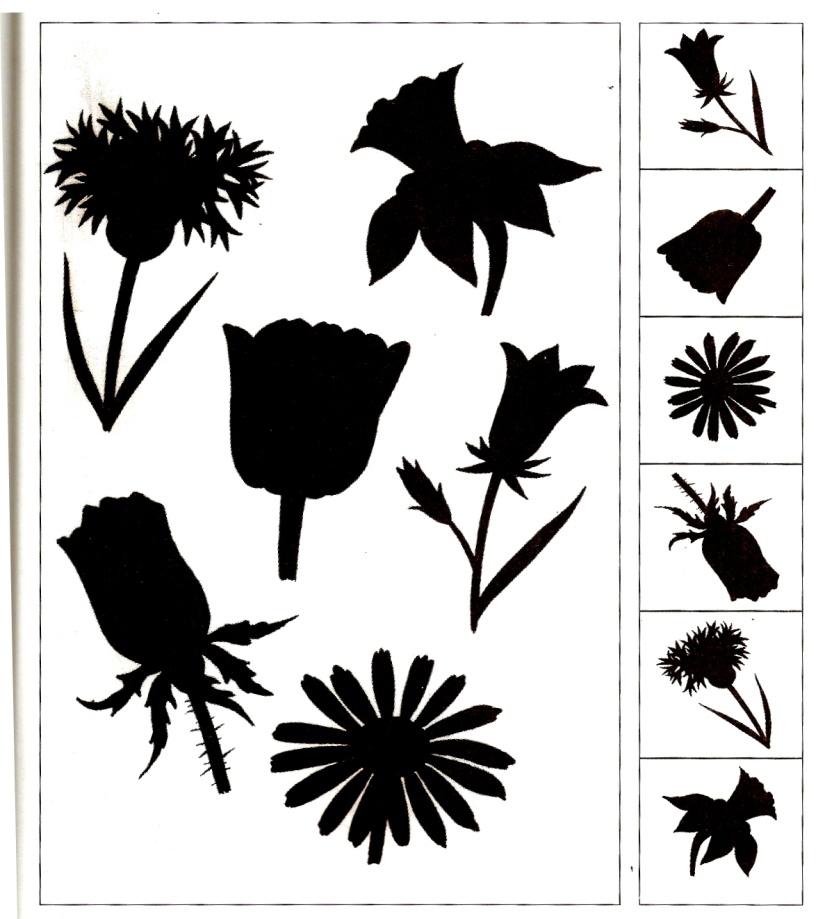 Итог занятия. Выставка рисунков на доске.- Как приукрасилась наша группа! Получился цветущий луг! Анализ работ.-Цветы своим разноцветьем принесли нам радость.-Ребята, что мы сегодня рисовали? Как называется этот цветок? (КОСМЕЯ)Бежит тропинка через луг,
Ныряет влево, вправо.
Куда ни глянь, цветы вокруг,
Да по колено травы.
Зеленый луг, как чудный сад,
Пахуч и свеж в часы рассвета.
Красивых, радужных цветов
На них разбросаны букеты.